Quiz 4b: CycloalkanesName the following Cycloalkanes:Draw the following Cycloalkanes:Name the following Cycloalkanes:Draw the following Cycloalkanes: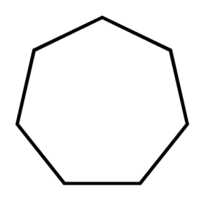 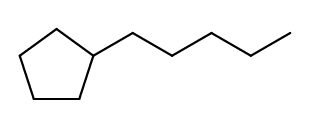 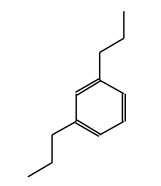 1,1,2-trimethylcyclopentane1-hexylbenzene  Cycloheptane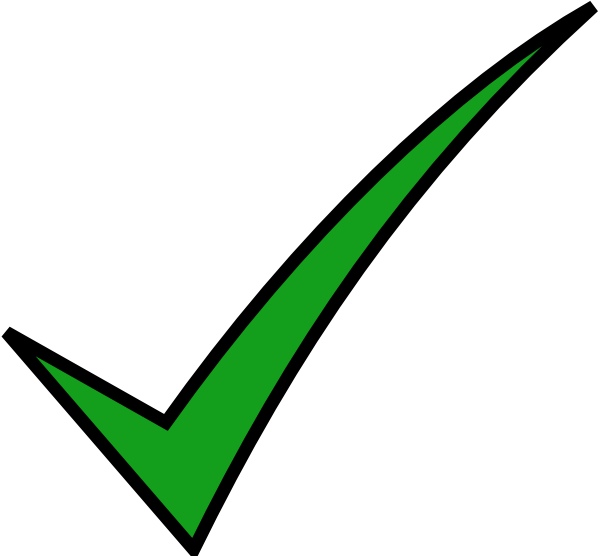 1-cyclopentylpentaneOR1-pentylcyclopentane1,3-dipropylbenzene1,1,2-trimethylcyclopentane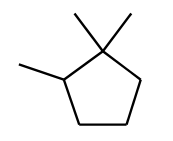 1-Hexylbenzene  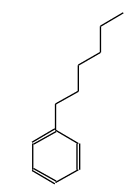 